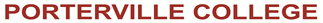 Success & Equity CommitteeMinutes2:30 PM – 3:45 PM      Tuesday, February 19, 2019      L405Present: Erin Cruz, Ann Marie Wagstaff, Connie Gutierrez, Jeff Keele, Kimanthi Warren, Kailani Knutson, Charlene Whitfield, and Michael Carley.Call to Order Erin Cruz called the meeting to order @ 2:35 P.M.Approval of Agenda TabledApproval of Minutes TabledReview Equity Plan Template Erin Cruz went over the new Student Equity Plan Template and mentioned that the template is for planning purposes. The committee reviewed the Student Equity Plan charts. Erin Cruz mentioned that the plan is due on June 30th and it needs to be board approved prior to May board hearing. This plan has to be sent and reviewed by other committees prior to submitting to district. Workgroup Erin Cruz mentioned that they are currently looking for individuals that are interested in helping with the Equity Plan.17/18 Baseline Year-Michael Carley updated the committee that the State is putting together a dashboard online. 17/18 will be the baseline data for the new Student Equity plan. Analicia Jauregui pulled up the Student Success Metrics on the calpassplus.org website. The committee reviewed the data on the Student Success Metrics Dashboard.Goals & Activities for SSSP/EQUITY 	Erin Cruz updated the committee that she recommends to create a timeline for data and the completion of the Goals and Activities. Goal Tracker 	Erin Cruz presented a Goal Tracker of expenses and activities that SSSP and Equity, and Basic Skills cover. Erin went over some of the activities that they want to create.ReportsData Team Update No UpdateSSSP/Equity Update No UpdateASPC Update No UpdateAnnouncements Data Team Recommendations to be on the next agenda. Adjournment:Meeting Adjourned at 3:57p.m.